СОВЕТ ДЕПУТАТОВМУНИЦИПАЛЬНОГО ОКРУГА ДОНСКОЙРЕШЕНИЕ28 февраля 2018 года        01-03-16Об отчете главы управы о результатах деятельности управы Донского района города Москвы в 2017 годуЗаслушав в соответствии с пунктом 1 части 1 статьи 1 Закона города Москвы от 11 июля 2012 года № 39 «О наделении органов местного самоуправления муниципальных округов в городе Москве отдельными полномочиями города Москвы», постановлением Правительства Москвы от 10 сентября 2012 года № 474-ПП «О порядке ежегодного заслушивания Советом депутатов муниципального округа отчета главы управы района и информации руководителей городских организаций» отчет главы управы Донского района города Москвы Соколова Д.Н. о деятельности управы района в 2017 году,  Совет депутатов муниципального округа Донской решил:1. Принять к сведению отчет главы управы Донского района города Москвы Соколова Д.Н. о деятельности управы района в 2017 году.	2. Отметить конструктивное взаимодействие управы Донского района города Москвы с  Советом депутатов муниципального округа Донской по вопросам реализации государственных полномочий.3. Направить настоящее решение в Департамент территориальных органов исполнительной власти города Москвы, префектуру Южного административного округа города Москвы, управу Донского района города Москвы в течение трех дней со дня его принятия.4. Опубликовать настоящее решение в бюллетене «Московский муниципальный вестник» и разместить на официальном сайте муниципального округа Донской  www.mo-donskoy.ru.5. Контроль за исполнением настоящего решения возложить на главу муниципального округа Донской Кабанову Т.В.Глава муниципального округа Донской	                                                                                Т.В. Кабанова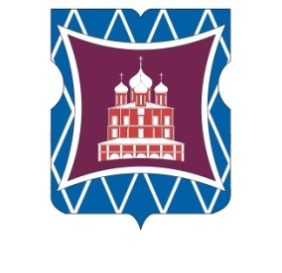 